Plan mot diskriminering ochkränkande behandlingvid Magelungens gymnasium/Danvikstull 2019-2020InledningMagelungens gymnasium/Danvikstull arbetar aktivt för att alla elever och all personal inom verksamheten ska sträva efter en trygg arbetsmiljö som präglas av ömsesidig respekt för varandras behov och olikheter. Följande plan för likabehandling bygger således på detta gemensamma arbete och utgår ifrån Skolverkets allmänna råd om vad en likabehandlingsplan bör innehålla. Övergripande visionStämningen i skolan ska vara öppen och tolerant. Elever ska bemötas med respekt för var och ens integritet. Relationer mellan elever och personal ska präglas av lyhördhet och samarbete. Skolan ska uppmuntra mångfald och variation i fråga om åsikter och åskådningar och samtidigt motverka alla former av kränkningar.Genom förebyggande arbete ska skolan sträva efter att alla trivs och kan känna sig trygga. Diskriminering och kränkningar ska snarast utredas, åtgärdas och följas upp.Skolans policy och förhållningssättSkolan tar avstånd från alla former av diskriminering och kränkande behandling. Vi har ett gemensamt förhållningssätt i det grundläggande arbetet mot kränkningar, trakasserier och diskriminering på skolan.Alla vuxna på skolan ska reagera på handlingar eller verbala uttryck som kan uppfattas som kränkande.Individens upplevelse av diskriminering och kränkande behandling måste alltid tas på allvar. Rektor har det yttersta ansvaret för att lagens intentioner följs.Magelungens gymnasium/Danvikstull lägger stor vikt vid det dagliga mötet mellan hela skolans personal och alla elever. Nolltolerans mot beteende som kan upplevas som kränkande är en självklarhet att sträva efter. Alla elever har rätt att känna trygghet och trivsel på sin skola.Kränkande behandling kan ta sig flera uttryckDiskrimineringslagen (2008:567) är tydlig med att all form av diskriminering på en arbetsplats inte är tillåten och att en aktiv plan måste finnas för att motverka alla former av diskriminerande handlingar. Med diskriminerande handlingar används följande begrepp:Diskriminering är ett övergripande begrepp för negativ och kränkande behandling av individer eller grupper av individer utifrån olika grunder. Diskriminering används också som begrepp i fall där situationer genom t.ex. strukturer och arbetssätt upplevs som kränkande. De fem diskrimineringsgrunderna är kön, etnisk tillhörighet, religion eller annan trosuppfattning, sexuell läggning eller funktionshinder.  I en verksamhet kan huvudman, ledning eller annan personal t.ex. ha utformat strukturer och organisation på sådana sätt att de, utifrån diskrimineringsgrunderna, missgynnar en individ eller grupp. Likaså kan olika beslut få diskriminerande effekter. Med direkt diskriminering menas att en elev missgynnas i förhållande till andra om missgynnandet har samband med kön, etnisk tillhörighet, religion eller annan trosuppfattning, sexuell läggning eller funktionshinder.  Ett exempel på direkt diskriminering är om huvudmannen för t.ex. en skola nekar en elev tillträde till en viss utbildning på grund av att hon eller han har en viss sexuell läggning. Med indirekt diskriminering menas att ett barn eller en elev missgynnas genom att huvudmannen för verksamheten, rektorn eller någon med motsvarande ledningsfunktion eller annan personal tillämpar en bestämmelse, ett kriterium eller ett förfaringssätt som framstår som neutralt men som i praktiken särskilt missgynnar ett barn eller en elev med visst kön, viss etnisk tillhörighet, religion eller annan trosuppfattning, sexuell läggning eller visst funktionshinder. Ett exempel på indirekt diskriminering kan vara att ett barn eller en elev missgynnas genom att till synes neutrala regler tillämpas så att de i praktiken får en diskriminerande effekt. Trakasserier; ett uppträdande som kränker en elevs värdighet och som har samband med någon av diskrimineringsgrunderna etnisk tillhörighet, religion eller annan trosuppfattning, sexuell läggning, funktionshinder och kön eller som är av sexuell natur. Trakasserier är alltså diskriminering och kan utföras av vuxna gentemot barn eller elever eller mellan barn och elever. Kränkande behandling; ett uppträdande som, utan att vara diskriminering enligt diskrimineringslagen, kränker en elevs värdighet. Till exempel: ryktesspridning, nedsättande ord, förlöjliganden, slag och sparkar, utfrysning, hot. Kränkande behandling förekommer ofta även på internet, till exempel på sociala medier. Vad som är kränkande behandling beror på den enskilda situationen.Mobbning; en upprepad negativ handling när någon eller några medvetet och med avsikt utsätter någon annan för kränkande behandling, trakasserier eller sexuella trakasserier vid upprepade tillfällen. Rasism; en föreställning om den egna folkgruppens överlägsenhet utifrån uppfattningen om att det finns biologiska skillnader mellan folkgrupper och att vissa folkgrupper är mindre värda och därmed legitima att förtrycka, utnyttja eller kontrollera.   Främlingsfientlighet; rädsla för/stark motvilja mot grupper som definieras genom fysiska, kulturella/etniska eller beteendemässiga karakteristika. Homofobi; en uppfattning eller medveten värdering hos en individ, en grupp eller ett samhälle och som ger uttryck för en starkt negativ syn på homo- och bisexualitet och homo- eller bisexuella personer. Sexism; betraktelse- eller handlingssätt som innebär diskriminering på grund av kön. Med kön avses enligt svensk lag det kön som registrerats för en person vid födelsen eller det kön som senare fastställts för henne eller honom. Verksamhetens gemensamma främjande och förebyggande arbete för en trygg studie- och arbetsmiljöEtt aktivt arbete har bedrivits där skolans elever tillsammans med personalen jobbat fram ordningsregler för Magelungens gymnasium/Danvikstull. Dessa trivselregler bör ses som en viktig grundbult i hur en studie- och arbetsmiljö som främjar trygghet för alla individer skall bedrivas. Alla elever samt elevers vårdnadshavare läser och godkänner dessa regler i samband med skolstart. Dessa är: Trivselregler för Magelungens Gymnasium/Danvikstull.Jag tar ansvar för att skolan är en trygg miljö genom att: Jag är i skolan för att studera. Alla har rätt att bli lyssnade på – vi stöttar varandra! Jag använder inte fula och kränkande ord eller gester till andra. Jag kommer i tid till lektionerna. Jag respekterar lärarens eller annan personals instruktion.           Jag använder bara mobilen som arbetsredskap under lektionstid, alltid på ljudlöst. Jag ber alltid om samtycke innan jag filmar eller fotograferar någon. Jag ber alltid om samtycke innan jag lägger ut något om någon i sociala medier. Jag knackar innan jag går in i rum där arbete pågår. Jag vistas inte i skolan påverkad av droger eller alkohol. Självklart är all handel med droger förbjuden. Jag är beredd att diskutera att lämna frivilligt urinprov vid misstanke om missbruk.  Vi bjuds på frukost, fika, frukt och lunch under förutsättning att: Jag fikar på rasterna och ställer undan använt fika-porslin i diskmaskinen eller på fikavagnens nedre del. Jag öppnar bara skåp och lådor i köket om jag blir ombedd av personal Jag håller lunchtiden Jag sköljer av min lunchdisk och sätter in den i diskmaskinen. Jag tar inte med nötter till skolan eftersom de kan vara farliga för allergiker. Vi har en ovanligt fin skolmiljö därför att: Förutom att jag givetvis inte skräpar ner, hjälper jag också till att hålla ordning. Toaletterna städas varannan dag. Jag hjälper till att hålla snyggt däremellan. Jag ritar inte på möbler och väggar eller förstör på annat sätt. När jag lämnar min arbetsplats är den tom och ren. När jag avslutat mitt arbete ställer jag tillbaka datorn på laddningsplatsen. Vår skola är en arbetsplats bland andra i huset. Jag uppträder vuxet och på alla sätt trevligt överallt i huset.  Inom verksamheten lägger vi stort fokus på relationer, samtal och gemensamma umgängesytor mellan all personal och elever. Vi tror att detta sätt att jobba på bidrar till bra förutsättningar att skapa en lugn och trygg arbetsmiljö. Det nära samarbetet mellan mentorer och elever samt vårdnadshavare i kombination med en extra förstärkt elevhälsa ger goda förutsättningar för skolans personal att kunna jobba för en trygg arbetsmiljö. För ett systematiskt likabehandlingsarbete krävs goda rutiner och en tydlig mötesstruktur. Vi har valt följande arenor för vårt likabehandlingsarbete:Klassråd varannan vecka med elevrepresentanter som håller i dagordningen samt protokollför vad som diskuteras.Elevråd var fjärde vecka där elever, elevrådsansvariga lärare deltar för att diskutera frågor som väckts av elever på klassråden. Rektor bjuds in regelbundet. Uppföljningskonferens en-två gånger per termin, där all skolans personal deltar för att gå igenom aktuella elever. Här kan eventuella problem snabbt fångas upp så att rätt personer inom personalen kan ta tag i frågor som rör kränkningarSamrådsmöten hålls mellan berörd personal på förekommen anledning och kan samlas på kort varsel.Elevhälsan träffas varannan vecka för att gå igenom vilka stödinsatser som behöver göras i verksamheten beträffande pedagogiska och sociala frågor hos eleverna         Rastvaktschema där personalen schemaläggs under raster för att kunna vistas bland eleverna både inomhus och på gården utanför skolan. Trivselenkät genomförs varje år.Uppstartsvecka vid skolstart med schemalagda gruppaktiviteter. Målet är att säkerhetsställa att nya elever får ett bra mottagande. Underlätta för eleverna att lära känna varandra snabbare, stärka gruppen samt skapa trygghet och trivsel. Uppstartsvecka utvärderas varje år.Elever i åk 1 erbjuds fadderfrukost i mindre grupper med olika teman av elever i åk 2.Mentorerna håller mentorstid med sina mentorselever varje dag.Utvecklingssamtal med varje enskild elev och vårdnadshavare sker 1 gång/terminSkolsköterskan erbjuder samtliga elever i åk 1 samt nya elever på introduktionsprogram ett hälsosamtal där eleven ges möjlighet att ta upp frågor kring sin psykosociala skolsituation.Torsdagsklubben ledd av två lärare bjuder på olika aktiviteter varje vecka under två timmar efter skoldagen. Kurator tillsammans med socialpedagog utformar temaarbete i elevgrupper, som sedan genomförs av mentorerna i respektive mentorsgrupp. Förra året genomfördes övningar på teman ”Mobbning, Kärlek, Självförtroende, Trivsel, Umgänge, Våld, Vänskap”. Utvärderingen av aktiviteten visade att teman varit aktuella och formen för genomförande uppskattats av eleverna och mentorerna. Eleverna fick komma med förslag/önskemål för framtida teman. Under detta läsår är temat för mentorsgrupperna “ANDT”.Schemabrytande aktiviteter som friluftsdagar, utflykter, teaterbesök, framtidsdagen m fl.Skolans ansvarSkolenhetens rektor har det yttersta ansvaret för att en plan för likabehandling finns samt att ett systematiskt arbete för att motverka alla former av diskriminerande handlingar bedrivs kontinuerligt. Skolans personal ansvarar för vad det gäller kännedom om likabehandlingsplanens innehåll och att aktivt jobba för att alla inom verksamheten vet vad som skall göras för att en trygg arbetsmiljö skall kunna upprätthållas. Det systematiska arbete Magelungens Gymnasium Danvikstull bedrivs för att alla elever skall behandlas på ett likvärdigt sätt sammanfattas inom fem områden: 1. förebygga 2. upptäcka 3. utreda 4. åtgärda 5. följa upp åtgärderFörebyggaAtt förebygga kränkande handlingar sker på Magelungens gymnasium/Danvikstull genom en väl uppbyggd organisation med hög kompetens hos personalen att arbeta för en trygg miljö. Under läsåret går ca 90 elever på skolan och sammantaget är 21 personer anställda i verksamheten. Ett stort fokus ligger på en förstärkt elevhälsa, och ett separat dokument som beskriver denna är även framtagen. Skolans lokaler är väl anpassade för ändamålet, vilket möjliggör att vuxna alltid har möjlighet att röra sig bland elever när de befinner sig på skolans område. På raster och vid luncherna finns alltid personal tillsammans med elever för att kunna hjälpa elever vid behov och på så sätt bidra till en trygg miljö.Vidare jobbar personal och elever aktivt med att levandegöra innehållet i skolans trivselregler så att de kan efterlevas. Eleverna har dagligen 30 minuters mentorstid där valda områden under temat likabehandling regelbundet processas. Även personalen stöttas vid flera tillfällen per termin genom fortbildning av personal i elevhälsan om frågor som rör likabehandling, där kurator och socialpedagog har huvudansvar för att organisera att likabehandlingsplanen efterföljs. All personal erbjuds även stöttande gruppsamtal av psykolog vid behov för att på så vis få hjälp att prata om och hantera svåra situationer. UpptäckaAtt upptäcka om en elev upplever sig utsatt för någon form av kränkande handling görs genom det täta samarbetet mellan elever och mentorer. Varje mentor har dagligen schemalagda möten med sina mentorselever och mentorn ansvarar även för att dagligen kontakta en elevs vårdnadshavare vid olovlig frånvaro. Mentorn är den första naturliga kontakten för en elev att vända sig till om en kränkande handling har uppstått, men all personal på skolan har skyldighet att agera om en elev har blivit utsatt för eller upplevt en kränkande handling.Utreda och åtgärdaAtt utreda en kränkande handling om en sådan uppstår görs omgående av personal på Magelungens gymnasium/Danvikstull. Den elev som upplevt sig kränkt anmäler detta till mentor eller annan persona. Avsedd blankett används. Ärendet anmäls till EHT av den/dem berörda eller av den personal som fått information om händelsen alt själv varit vittne. Utifrån uppgifter som framkommit samtalar kurator och mentor/annan lämplig personal med utsatt elev. Den/de elever som utpekas som skyldiga till kränkningen, kallas därefter till samtal med sin mentor/annan lämplig personal och kurator så att minst två perspektiv har hörts. Om berörda parter efter utredning försonas och kränkningen inte är att betraktas som grov, avslutas ärendet efter att det följts upp inom elevhälsoteamet efter två veckor. Rektor informeras. Viktigt i sammanhanget är att både den/de drabbade samt den/de som utfört en eventuell kränkning ges stöd i att på ett så bra sätt som möjligt kunna interagera tillsammans i sin arbetsmiljö. Här har kurator ett stort ansvar att stötta både mentorer och elever i samtal om det som inträffat. Mentor informerar vårdnadshavare till omyndig elev om händelsen. Är händelsen att betrakta som en allvarlig kränkning kallas vårdnadshavare till möte. Deltar från skolan gör alltid mentor och kurator. Rektor hålls uppdaterad och kan delta om det underlättar hanteringen. Rektor informerar huvudmannen. Är kränkningen av en så allvarlig karaktär att den är att betrakta som ett brott, polisanmäls händelsen av skolan. Incidentrapport görs på för ändamålet avsedd blankett. Om en kränkning är så allvarlig så att den inte kan redas ut av mentorer och kurator kopplas rektor in. Rektor kan vid allvarligare kränkningar utfärda skriftliga varningar, samt om nödvändigt, även stänga av elever som begått kränkande handlingar, under kortare perioder. Om en elev under 18 år varnas eller stängs av informeras alltid vårdnadshavare omgående av mentor. Mentor har även ansvaret för att en elev som stängs av har en fungerande plan för hur studier skall kunna bedrivas under tiden för avstängningen samt att en det finns en plan för eleven när denne kommer tillbaka till skolan. Vid sådana tillfällen skall alltid kurator samt specialpedagoger finnas behjälpliga för mentorer vad det gäller att hantera det pedagogiska och psykosociala arbetet med avstängda elever. EHT dokumenterar hela ärendegången i ProReNata (dokumentationsprogram för Elevhälsan).  Uppföljning av åtgärder görs alltid efter att en kränkande handling inträffat. Det dagliga mötet mellan elever och mentorer möjliggör att en kontinuerlig uppföljning kan ske. Mentor skall följa upp elever via samtal för att försäkra sig om att inblandade elever inte längre kränks eller kränker andra. Kurator har även ansvar att erbjuda inblandade elever samtalshjälp för att lättare kunna fungera tillsammans. Om det visar sig att kränkande handlingar inte upphört efter att åtgärder satts in måste nya åtgärder omedelbart upprättas.   Åtgärder ska spegla kränkningens karaktär och omfattning. Målet med åtgärderna är att en trygg situation ska skapas. Åtgärder utformas av elevhälsogruppen i samråd med berörd personal, den kränkte eleven, den/de som kränkt samt vårdnadshavare. I första hand vidtas åtgärder redan i de inledande samtalen genom dialog. Åtgärderna ska avhjälpa akuta situationer samt ge långsiktiga lösningar. Åtgärdsmodellen för vilka steg kring samtal och utvärdering som används i verksamheten benämns ”trappan”*.”Trappan” -modell för hantering av kränkningsärenden.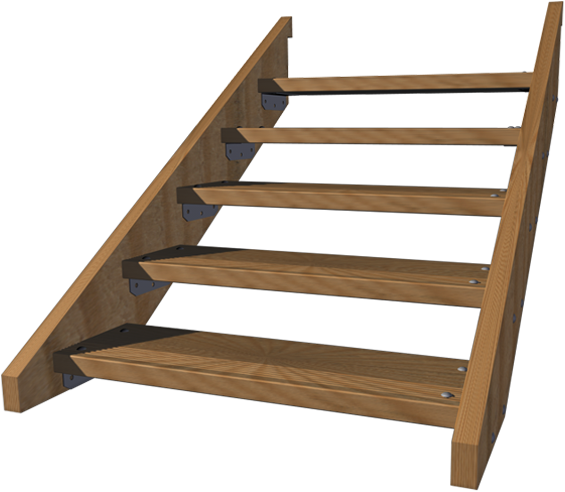 Vid grövre kränkningar görs så snart som möjligt en plan för hur kommunikationen mellan rektor, pedagog, elever och vårdnadshavare ska ske. Vid grövre kränkningar ska individuell handlingsplan upprättas för den/de som utövat kränkningen och för den som utsatts. Planen ska i stort spegla de åtgärder som ska vidtas för att situationen ska lösas. Både akuta och långsiktiga åtgärder ska ingå i handlingsplanen. Vid grova brott, som misshandel och sexuella övergrepp bör rektor i dialog med huvudman överväga undervisning i en annan lokal för den/de som begått brottet. Representanter för skolan bör alltid närvara vid rättegångar gällande brott på skolan.Vid hedersrelaterade omständigheter ska skolan beakta konsekvenser av att vårdnadshavare kontaktas. Skolan ska i dessa fall rådfråga utomstående expertis.Vid mindre grova kränkningar• Återkoppling med berörda ska ske efter en vecka och uppföljningssamtal ska hållas efter en månad. •Ett medlingssamtal erbjuds alltid. Då kan samtalet avslutas med att ett beteendeavtal skrivs. Planens giltighetstid och revideringPlanen mot kränkande behandling gäller from augusti 2019 tom juni 2020, då den kommer att revideras. Analyser och genomgångar av planen kommer att göras vid ett flertal tillfällen under läsåret, både med elever och personalen. Resultatet av detta arbete kommer att dokumenteras och läggas i en mapp i molnet, och mot bakgrund av denna dokumentation kommer planen att revideras inför nästa läsår.Vid revideringen bör Planen mot kränkande behandling gå på remiss till elevrådet innan den fastställs.Vid höstterminens början går mentor igenom skolans trivselregler och planen mot kränkande behandling och samtalar med eleverna om deras uppfattning utifrån planens intentioner.Plan mot kränkande behandling ska implementeras hos skolpersonal samt presenteras för vårdnadshavarePlan mot kränkande behandling finns på skolans hemsidaMagelungens gymnasium/DanvikstullAnmälan och handlingsplan vid kränkande behandlingLämnas till ElevhälsoteametDatum:	Anmälarens namn:	Deltog vid anmälningstillfället:	Beskrivning av händelsen:	Datum för uppföljning:	Övrigt:	Elev-Elev                Personal-Elev             Elev-Personal       Personal-Personal   